Einordnung in den Fachlehrplan GymnasiumGrundaufgabeDie Schüler planen zu zweit anhand von Kriterien eine 15minütige Erwärmung. Die Erwärmung gliedert sich in einen allgemeinen Erwärmungsteil zur Aktivierung des Herz-Kreislaufsystems und einen speziellen Erwärmungsteil, der Übungsformen spezifisch zu dem aktuellen Bewegungsfeld aufweist. In diesem zweiten Teil können auch Übungen zur Kräftigung und/oder Dehnung enthalten sein. Das Planungskonzept (siehe Vorlage) reichen die Schüler fristgerecht bei der Sportlehrkraft ein.Die beiden Schüler führen ihre Erwärmung mit der Lerngruppe durch. Anschließend erfolgt eine gemeinsame Reflexion der durchgeführten Erwärmungsphase durch eine Gesprächsrunde. Die Bewertung erfolgt durch den Bewertungsbogen.Hinweis: Abgabefrist 24h vorher über Moodle oder per DienstmailMaterial:Aufgabe inkl. Checkliste (für Schüler)Gruppenorganisationselbstgewählte Paareinnerhalb eines Schuljahres führen alle Schüler einmal eine Erwärmungsgestaltung durchVariation:Durchführung der Erwärmungsgestaltung durch einen Schüler, ggf. Dreiergruppe4. ErarbeitungErstellung des Planungskonzepts auf Grundlage der Vorlage als paarweise vorbereitende HausaufgabeRecherche oder eigene Sporterfahrungen werden eingebrachtVorgabe der Inhalte im speziellen Erwärmungsteil durch die LehrkraftVariation:für Schuljahrgang 7/8 Reduktion auf 10 Minuten, Gliederung der Erwärmung in 1. Allgemeine Erwärmung und 2. Kräftigung/Mobilisationfür Schuljahrgang 11/12 Erweiterung auf 20 – 25 Minuten, Gliederung der Erwärmung in 1. Allgemeine Erwärmung über bewegungsfeldspezifische Inhalte und 2. Kräftigung und/oder Dehnung5. DurchführungPhase – Startphase (vor dem Unterrich)Vorbereitung der Erwärmungsgestaltung (u. a. Bereitstellung der Materialien)Phase – Durchführung (15 Minuten)Umsetzung des PlanungskonzeptesPhase – Reflexion (ca. 5 min)Selbst- und Fremdreflexion6. BewertungsvorschlagBewertung erfolgt anhand des Bewertungsbogens.Sei auch mal Chef – Gestaltung einer schülergeleiteten Erwärmung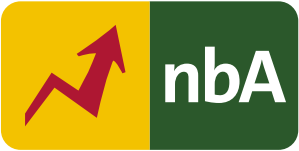 Schuljahrgänge: 9/10sportlich-spielerische Bewegungskompetenz:vielseitige, abwechslungsreiche und vor allem zweckmäßige Bewegungshandlungen für die Lerngruppe planenOrganisations-, Arbeits- und Sozialformen angemessen einsetzensportlichen Handlungsvollzug zweckmäßig steuernin digitalen Umgebungen selbstständig themenorientiert und zielgerichtet recherchierensportbezogene soziale Kompetenz:soziales Handeln planen, organisieren und durchführen Mitverantwortung für die Gestaltung des Unterrichts übernehmensportbezogene internale-personale Kompetenz:Umsetzung der Erwärmungsgestaltung anhand von Kriterien reflektierenVerantwortung für die eigene und die Gesundheit anderer übernehmengrundlegende Wissensbestände:Schulung konditioneller und koordinativer FähigkeitenNutzung ausgewählter Trainingsmethodenräumliche, zeitliche und dynamische BewegungsgestaltungEinsatz unterschiedlicher Materialien und Gerätezweckmäßige Auswahl und Handhabung angemessener Organisations-, Arbeits- und SozialformenPlanung der Erwärmungsgestaltung digital anfertigen 